Table S1  Demographics and clinical data of subjects PTB, pulmonary tuberculosis; IGRA, interferon- release assay; T2DM, type 2 diabetes; GHbA1C, glycated hemoglobin A1c; WBC, white blood cell; ESR, erythrocyte sedimentation rate; Xpert, GeneXpert MTB/RIF; Mtb, Mycobacterium tuberculosis; †Actual cases involved.Table S2  Comparisons of BALF and blood levels of sCD14, IL-17 and IL-22 in 76 PTB patientsPTB, pulmonary tuberculosis; BALF, bronchoalveolar lavage fluid; *P < 0.05, **P < 0.01 when compared with data in next line. Table S3  Sensitivities and specificities of serum levels of sCD14, IL-17 and IL-22 in prediction of bacteriological confirmation in PTB patients† minimal requirement of WHO (≥ 90%).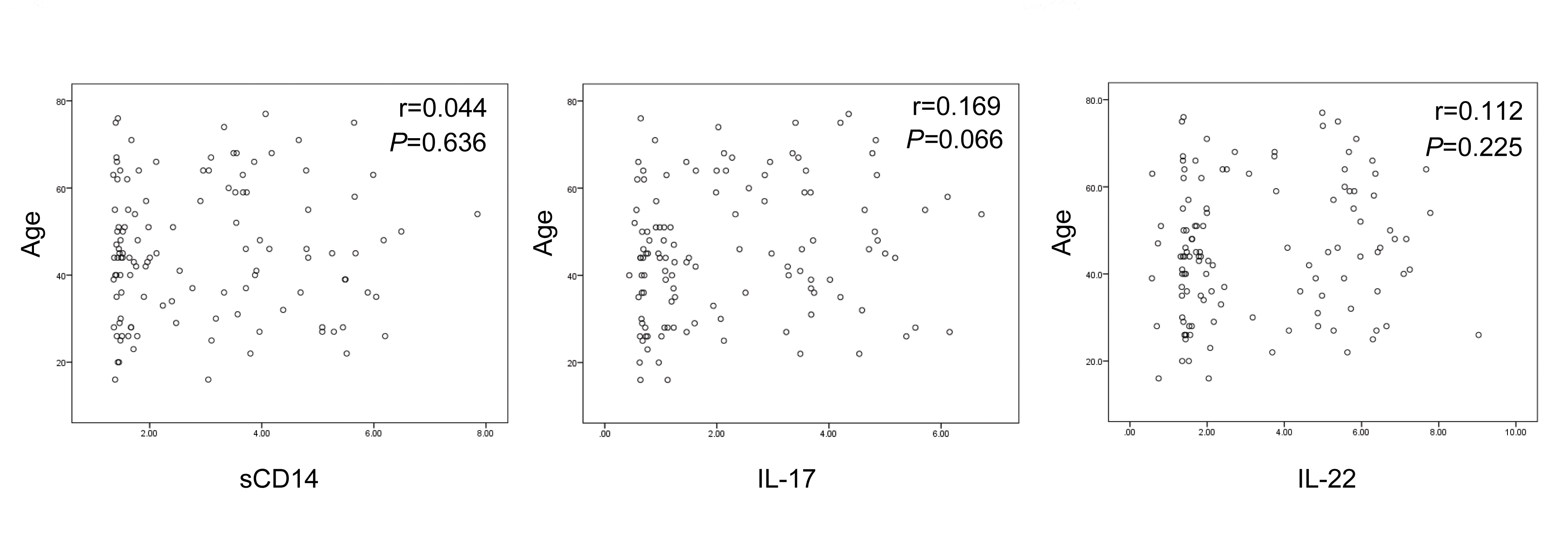 Fig. S1 Correlations between age and BALF levels of sCD14, IL-17 and IL-22 in PTB patients. The age was uncorrelated with sCD14, IL-17 and IL-22.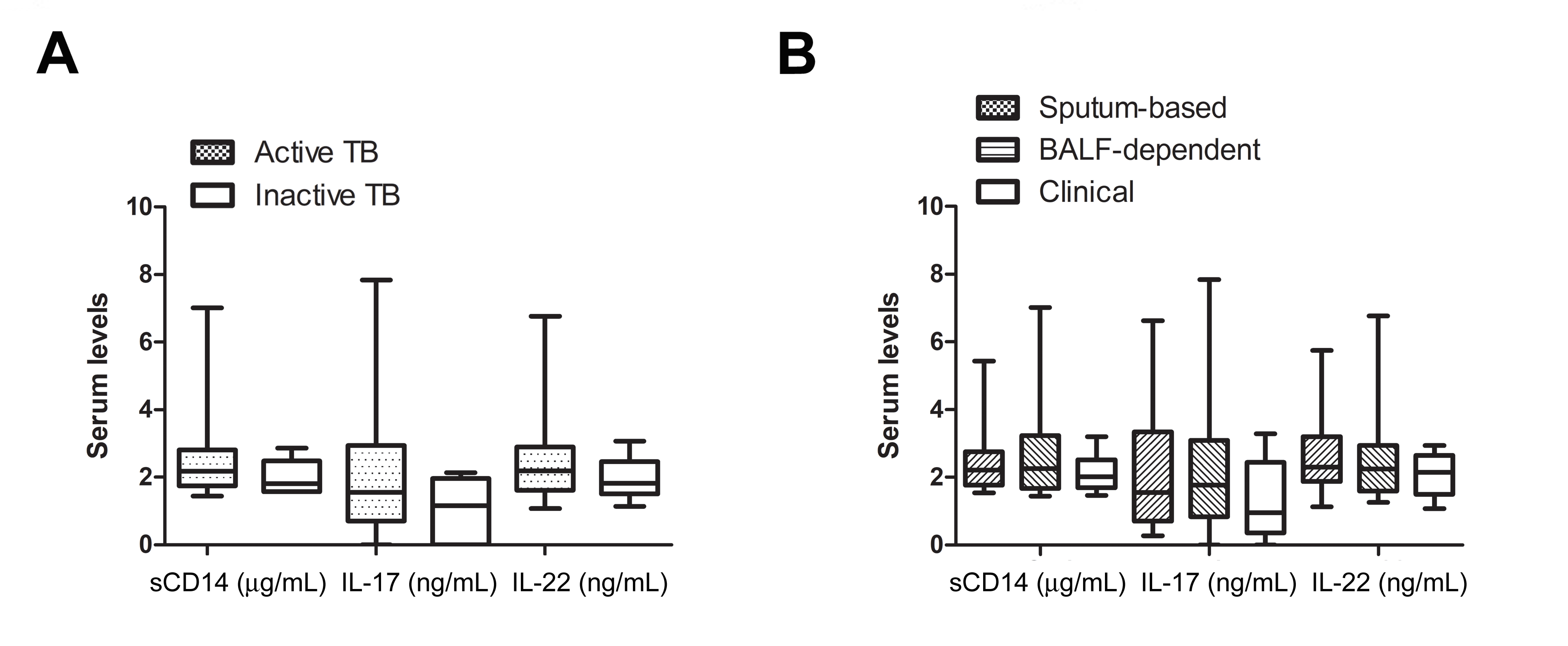 Fig. S2 Serum levels of sCD14, IL-17 and IL-22 in PTB patients. Serum levels of sCD14, IL-17 and IL-22 were comparable in patients with active and inactive PTB (A), and were not associated with bacteriological conformation manners (B). 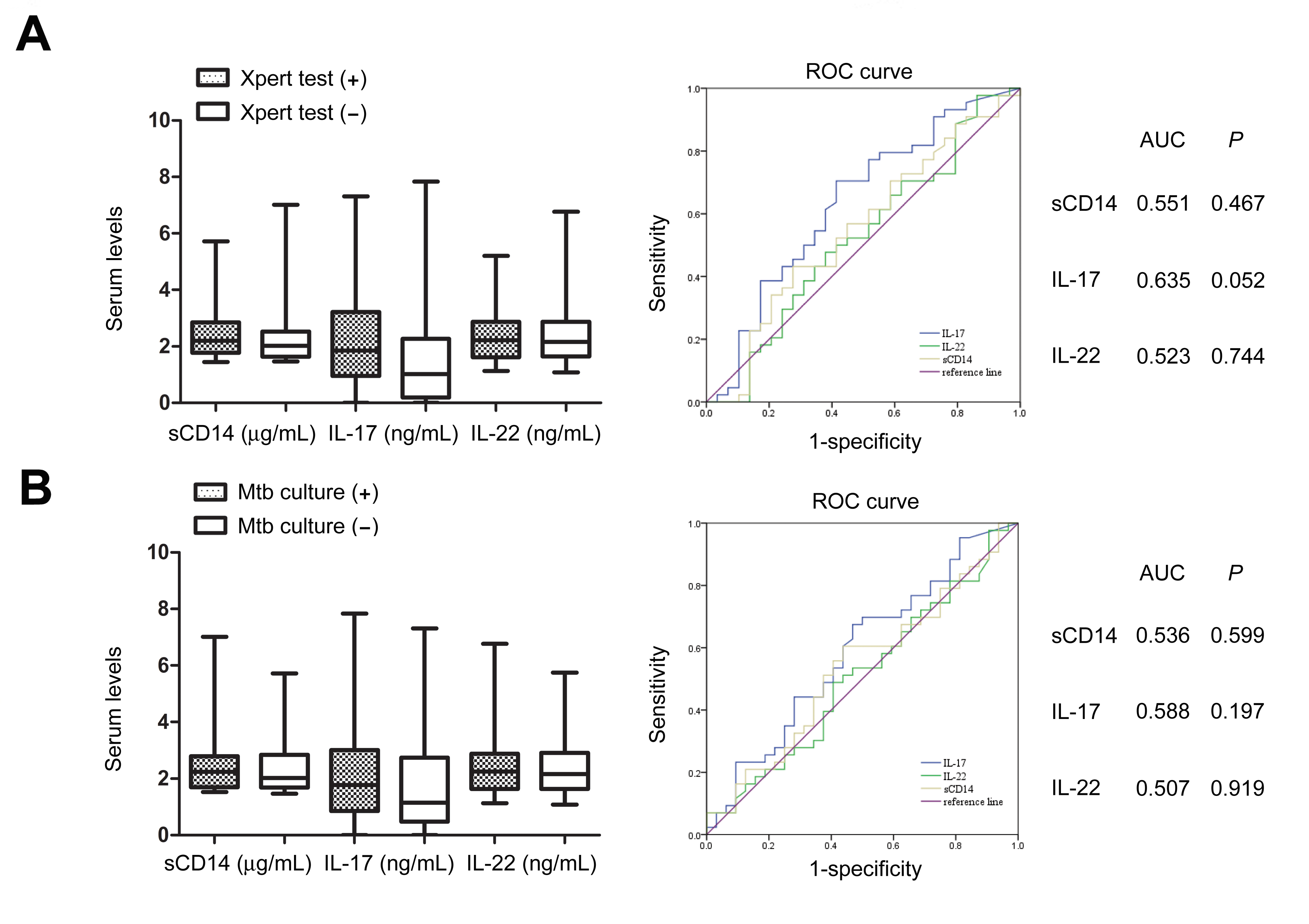 Fig. S3 Significance of serum levels of sCD14, IL-17 and IL-22 in PTB patients. Xpert, GeneXpert MTB/RIF; Mtb, Mycobacterium tuberculosis; ROC, receiver operating characteristic curve; AUC, area under roc curve; Serum levels of sCD14, IL-17 and IL-22 were unable to predict the results of Xpert (A) and Mtb culture (B). CharacteristicsActive PTB(n=103)Inactive PTB(n =16)CharacteristicsActive PTB(n=103)Inactive PTB(n =16)Gender (M/F)71/3213/3IGRA (+)90/101†15/15Age (Years old)44.7±15.550.2±12.6Sputum (+)TB contact 50  Smearing25/1000Smoking296  TB-DNA21/720/11T2DM182  Xpert test12/210/2GHbA1C (%)6.53±0.245.95±0.33BALF (+)WBC (109/L)6.55±2.306.34±2.00  Smearing290ESR (mm/h)36.8±3.3527.6±7.48  TB-DNA36/1000CD4+T (106/L) 535±25.6613±61.1  Xpert test64/990/14Cavitary lesion460Mtb Culture (+)59/1010Active PTBActive PTBActive PTBActive PTBInactive PTB(n =6)Total(n=70)Sputum-based(n =20)BALF-dependent(n =37)Clinical(n =13)Inactive PTB(n =6)sCD14  BALF3.13±0.20*3.48±0.33*3.41±0.301.80±0.212.30±0.44  serum 2.57±0.152.50±0.232.77±0.242.12±0.141.99±0.21IL-17  BALF2.43±0.203.14±0.352.55±0.301.02±0.131.95±0.66  serum 2.07±0.222.15±0.412.27±0.331.35±0.321.06±0.37Il-22  BALF3.50±0.26**4.39±0.44**3.77±0.36*1.37±0.252.60±0.76  serum 2.52±0.152.55±0.262.67±0.242.04±0.171.95±0.26ItemsSensitivity†(%)Specificity(%)Cut-off value (g or ng/mL)ItemsSensitivity†(%)Specificity(%)Cut-off value (g or ng/mL)Bacteriologically-unconfirmedsCD1492.324.6≤2.91IL-1792.322.8≤3.29IL-2292.324.6≤2.93